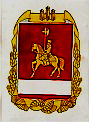 КАРАТУЗСКИЙ   РАЙОННЫЙ   СОВЕТ  ДЕПУТАТОВРЕШЕНИЕ09.04.2013                                     с. Каратузское		         	            №25-199О внесении изменений и дополненийв Устав Муниципального образования«Каратузский район»В целях приведения Устава  Муниципального образования «Каратузский район» в соответствие с Федеральным законом от 6 октября 2003 года № 131-ФЗ «Об общих принципах организации местного самоуправления в Российской Федерации» иными федеральными и краевыми законами, руководствуясь ст.10 Устава Муниципального образования «Каратузский район», Каратузский районный Совет депутатов РЕШИЛ:1.Внести в Устав  Муниципального образования «Каратузский район» следующие изменения и дополнения:          В пункте 1 статьи 1 Устав Муниципального образования «Каратузский район» слова «уставу муниципального образования» заменить словами «настоящему Уставу»;        В статье 3 Правовая основа местного самоуправления после слов «на местных референдумах» дополнить слова «и сходах граждан»;Статью 4. Органы и должностные лица местного самоуправления изложить в следующей редакции:1. Каратузский районный Совет депутатов (далее Совет депутатов, Совет, районный Совет депутатов) - представительный орган местного самоуправления состоящий из 20 депутатов, избираемых на основе всеобщего равного и прямого избирательного права по смешанной (пропорционально – мажоритарной) избирательной системе по одномандатным избирательным округам при тайном голосовании в соответствии с федеральными и краевыми законами сроком на 5 лет; 2. Глава Каратузского района (Глава района) - выборное должностное лицо, наделенное согласно настоящему Уставу и действующему законодательству собственными полномочиями по решению вопросов местного значения.3. Администрация Каратузского района (администрация района, администрация) является исполнительно - распорядительным органом местного самоуправления, подотчетным Совету депутатов района. Руководство деятельностью администрации района осуществляется главой администрации района.4. Ревизионная комиссия Каратузского района (ревизионная комиссия) является постоянно действующим органом внешнего муниципального финансового контроля и образуется Каратузским районным Советом депутатов.Пункт 4 части 1 ст.5 Вопросы местного значения муниципального района изложить в следующей редакции: 4) организация в границах муниципального района электро- и газоснабжения поселений в пределах полномочий, установленных законодательством Российской Федерации;Дополнить часть 1 статьи 5.2. Права органов местного самоуправления района на решение вопросов, не отнесенных к вопросам местного значения района подпунктом 9 следующего содержания:9) оказание поддержки общественным объединениям инвалидов, а также созданным общероссийскими общественными объединениями инвалидов организациям в соответствии с Федеральным законом от 24 ноября 1995 года N 181-ФЗ «О социальной защите инвалидов в Российской Федерации».  Дополнить часть 1 статьи 5.2. Права органов местного самоуправления района на решение вопросов, не отнесенных к вопросам местного значения района подпунктом 10 следующего содержания:  10) осуществление мероприятий, предусмотренных Федеральным законом  «О донорстве крови и ее компонентов». В подпункте 5 пункта 1 статьи 10 Компетенция Совета депутатов слова «, порядка и условий его приватизации в соответствии с действующим законодательством» исключить.Пункт 1.1. части 1 ст. 12 Председатель районного Совета депутатов исключить.Пункт 3 статьи 27 Должностные лица и иные работники администрации дополнить подпунктом 13 в следующей редакции:13) вступления в должность главы муниципального образования, исполняющего полномочия главы местной администрации.Подпункт 6 пункта 1 статьи 28 Компетенция администрации изложить в следующей редакции:6) от имени района осуществляет муниципальные заимствования в соответствии с действующим законодательством;        Пункты 2, 4, 7  статьи 43.2 Пенсионное обеспечение лиц, замещающих муниципальные должности на постоянной основе исключить.Название главы 8 изложить в следующей редакции:ГЛАВА 8. ЭКОНОМИЧЕСКАЯ ОСНОВА МЕСТНОГО САМОУПРАВЛЕНИЯ;Исключить пункт 23 части 1 статьи 46. Муниципальное имущество «пруды, обводненные карьеры, расположенные на территориях двух и более поселений или на межселенной территории муниципального района».Пункты 3-5 статьи 57 Принятие Устава района и внесение в него изменений и дополнений изложить в следующей редакции:3. Проект устава района, проект решения о внесении изменений и дополнений в устав района не позднее, чем за 30 дней до дня рассмотрения Советом депутатов вопроса о его принятии подлежит официальному опубликованию (обнародованию) с одновременным опубликованием (обнародованием) установленного Советом порядка учета предложений по проекту устава или нормативного правового акта о внесении в устав изменений и дополнений, а также порядка участия граждан в его обсуждении. Не требуется официальное опубликование (обнародование) порядка учета предложений по проекту устава о внесении изменений и дополнений в устав района, а также порядка участия граждан в его обсуждении в случае, если указанные изменения и дополнения вносятся в целях приведения устава района в соответствие с Конституцией Российской Федерации, федеральными законами.4. Проект устава района, проект нормативного правового акта о внесении в устав изменений и дополнений подлежит вынесению на публичные слушания в соответствии с настоящим Уставом, кроме случаев, когда изменения в устав вносятся исключительно в целях приведения закрепляемых в уставе вопросов местного значения и полномочий по их решению в соответствие с Конституцией Российской Федерации, федеральными законами;5. Изменения и дополнения, внесенные в устав района и изменяющие структуру органов местного самоуправления, полномочия органов местного самоуправления (за исключением полномочий, срока полномочий и порядка избрания выборных должностных лиц местного самоуправления), вступают в силу после истечения срока полномочий представительного Совета депутатов, принявшего муниципальный правовой акт о внесении в устав указанных изменений и дополнений.».  2. Решение вступает в силу со дня, следующего за днем его официального  опубликования в районной газете «Знамя труда».Глава района-Председатель районногоСовета депутатов                                                                                   К.А. Тюнин